MENSAGEM da GOSPA A (MARIJA PAVLOVIC) MEDJUGORJE, 25 de JULHO de 2023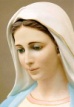 Queridos filhos, Neste tempo de graça, em que o Altíssimo Me envia até vós para amar-vos e guiar-vos pelo caminho da conversão!        OFERECEI vossas ORAÇÕES E SACRIFÍCIOS por todos AQUELES que estão longe e não conheceram o amor de Deus.      Vós, filhinhos, sede testemunhas do amor e da paz para todos os CORAÇÕES SEM PAZ.Obrigada por terdes respondido ao Meu apelo”SITE: medjugorje.com.pt   MENSAGEM da GOSPA A (MARIJA PAVLOVIC) MEDJUGORJE, 25 de JULHO de 2023Queridos filhos, Neste tempo de graça, em que o Altíssimo Me envia até vós para amar-vos e guiar-vos pelo caminho da conversão!        OFERECEI vossas ORAÇÕES E SACRIFÍCIOS por todos AQUELES que estão longe e não conheceram o amor de Deus.      Vós, filhinhos, sede testemunhas do amor e da paz para todos os CORAÇÕES SEM PAZ.Obrigada por terdes respondido ao Meu apelo”SITE: medjugorje.com.pt   MENSAGEM da GOSPA A (MARIJA PAVLOVIC) MEDJUGORJE, 25 de JULHO de 2023Queridos filhos, Neste tempo de graça, em que o Altíssimo Me envia até vós para amar-vos e guiar-vos pelo caminho da conversão!        OFERECEI vossas ORAÇÕES E SACRIFÍCIOS por todos AQUELES que estão longe e não conheceram o amor de Deus.      Vós, filhinhos, sede testemunhas do amor e da paz para todos os CORAÇÕES SEM PAZ.Obrigada por terdes respondido ao Meu apelo”SITE: medjugorje.com.pt   MENSAGEM da GOSPA A (MARIJA PAVLOVIC) MEDJUGORJE, 25 de JULHO de 2023Queridos filhos, Neste tempo de graça, em que o Altíssimo Me envia até vós para amar-vos e guiar-vos pelo caminho da conversão!        OFERECEI vossas ORAÇÕES E SACRIFÍCIOS por todos AQUELES que estão longe e não conheceram o amor de Deus.      Vós, filhinhos, sede testemunhas do amor e da paz para todos os CORAÇÕES SEM PAZ.Obrigada por terdes respondido ao Meu apelo”SITE: medjugorje.com.pt   MENSAGEM da GOSPA A (MARIJA PAVLOVIC) MEDJUGORJE, 25 de JULHO de 2023Queridos filhos, Neste tempo de graça, em que o Altíssimo Me envia até vós para amar-vos e guiar-vos pelo caminho da conversão!        OFERECEI vossas ORAÇÕES E SACRIFÍCIOS por todos AQUELES que estão longe e não conheceram o amor de Deus.      Vós, filhinhos, sede testemunhas do amor e da paz para todos os CORAÇÕES SEM PAZ.Obrigada por terdes respondido ao Meu apelo”SITE: medjugorje.com.pt   MENSAGEM da GOSPA A (MARIJA PAVLOVIC) MEDJUGORJE, 25 de JULHO de 2023Queridos filhos, Neste tempo de graça, em que o Altíssimo Me envia até vós para amar-vos e guiar-vos pelo caminho da conversão!        OFERECEI vossas ORAÇÕES E SACRIFÍCIOS por todos AQUELES que estão longe e não conheceram o amor de Deus.      Vós, filhinhos, sede testemunhas do amor e da paz para todos os CORAÇÕES SEM PAZ.Obrigada por terdes respondido ao Meu apelo”SITE: medjugorje.com.pt   MENSAGEM da GOSPA A (MARIJA PAVLOVIC) MEDJUGORJE, 25 de JULHO de 2023Queridos filhos, Neste tempo de graça, em que o Altíssimo Me envia até vós para amar-vos e guiar-vos pelo caminho da conversão!        OFERECEI vossas ORAÇÕES E SACRIFÍCIOS por todos AQUELES que estão longe e não conheceram o amor de Deus.      Vós, filhinhos, sede testemunhas do amor e da paz para todos os CORAÇÕES SEM PAZ.Obrigada por terdes respondido ao Meu apelo”SITE: medjugorje.com.pt   MENSAGEM da GOSPA A (MARIJA PAVLOVIC) MEDJUGORJE, 25 de JULHO de 2023Queridos filhos, Neste tempo de graça, em que o Altíssimo Me envia até vós para amar-vos e guiar-vos pelo caminho da conversão!        OFERECEI vossas ORAÇÕES E SACRIFÍCIOS por todos AQUELES que estão longe e não conheceram o amor de Deus.      Vós, filhinhos, sede testemunhas do amor e da paz para todos os CORAÇÕES SEM PAZ.Obrigada por terdes respondido ao Meu apelo”SITE: medjugorje.com.pt 